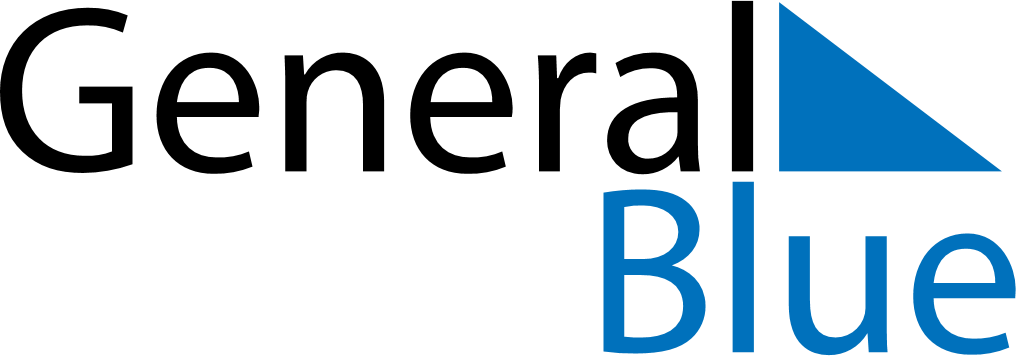 February 2019February 2019February 2019GrenadaGrenadaSUNMONTUEWEDTHUFRISAT123456789Independence Day10111213141516171819202122232425262728